AUSVELS : Australian SCIENCE Curriculum, F-10:Overarching ideas: Patterns, order & organization; Form and function; Stability and change; Scale and Measurement; Matter and energy; SystemsThere are three strands which are to be taught in an integrated way. The order & detail in which content descriptions are organized in to learning programs are decisions to be made by the teacher.Year/Level 7 SCIENCE Students:Explore the diversity of life on Earth & develop their understanding of the role of classification. Use & develop models such as food chains, food webs & the water cycle to represent & analyse the flow of energy & matter through ecosystems & the impacts of changing components within them.Consider the interaction between multiple forces when explaining motion.Explore the notion of renewable and non-renewable resources & how this classification depends of the timescale considered.Investigate relationships in the Earth, sun, moon system & use models to predict & explain events.Make accurate measurements & control variables to analyse relationships between system components + explore & explain these through increasingly complex representations.*This document intends to assist teachers in their implementation of the Australian curriculum through AUSVELS–  it combines description and elaboration statements. Teachers are advised to consult the online documentation to clarify further detail for themselves. The ‘AusVELS’ is the official documentation for Victorian schools.Cross-curriculum priorities to be included in all learning areas: Aboriginal and Torres Strait Islander histories and cultures (); Asia and Australia’s engagement with Australia (ã ); Sustainability ()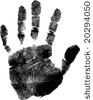 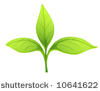 Reference : http://ausvels.vcaa.vic.edu.au/ This grid is an adaption of the information from the VCAA site to create a visual representation to assist teachers.Science Understanding – content described by year levelScience as Human Endeavour – content described in 2 year bandsScience Inquiry Skills – content described in 2 year bandsSub strands:Biological sciencesChemical sciencesEarth and Space sciencesPhysical sciencesSub strands:Nature and development of scienceUse and influence of scienceSub strands:Questioning and predictingPlanning and conductingProcessing and analysing data and informationEvaluatingCommunicatingScience understanding:Science as Human Endeavour:Science Inquiry Skills:Biological sciences:There are differences within and between groups of organisms; classification helps organise this diversity (ACSSU111)considering the reasons for classifying such as identification and communicationgrouping a variety of organisms on the basis of similarities and differences in particular featuresconsidering how biological classifications have changed over timeclassifying using hierarchical systems such as kingdom, phylum, class, order, family, genus, speciesusing scientific conventions for naming speciesusing provided keys to identify organisms surveyed in a local habitatInteractions between organisms can be described in terms of food chains and food webs; human activity can affect these interactions (ACSSU112)  ã using food chains to show feeding relationships in a habitat constructing and interpreting food webs to show relationships between organisms in an environmentclassifying organisms of an environment according to their position in a food chainrecognising the role of microorganisms within food chains and food websinvestigating the effect of human activity on local habitats, such as deforestation, agriculture or the introduction of new speciesexploring how living things can cause changes to their environment and impact other living things, such as the effect of cane toadsresearching specific examples of human activity, such as the use of fire by traditional Aboriginal people and the effects of palm oil harvesting in Sumatra and BorneoChemical sciences:Mixtures, including solutions, contain a combination of pure substances that can be separated using a range of techniques (ACSSU113)recognising the differences between pure substances and mixtures and identifying examples of eachidentifying the solvent and solute in solutionsinvestigating and using a range of physical separation techniques such as filtration, decantation, evaporation, crystallisation, chromatography and distillationexploring and comparing separation methods used in the homeEarth and space sciences:Predictable phenomena on Earth, including seasons and eclipses, are caused by the relative positions of the sun, Earth and the moon (ACSSU115)investigating natural phenomena such as lunar and solar eclipses, seasons and phases of the mooncomparing times for the rotation of Earth, the sun and moon, and comparing the times for the orbits of Earth and the moonmodelling the relative movements of the Earth, sun and moon and how natural phenomena such as solar and lunar eclipses and phases of the moon occurexplaining why different regions of the Earth experience different seasonal conditionsSome of Earth’s resources are renewable, but others are non­renewable (ACSSU116) considering what is meant by the term ‘renewable’ in relation to the Earth’s resourcesconsidering timescales for regeneration of resourcescomparing renewable and non­renewable energy sources, including how they are used in a range of situationsWater is an important resource that cycles through the environment (ACSSU222) considering the water cycle in terms of changes of state of waterinvestigating factors that influence the water cycle in natureexploring how human management of water impacts on the           water cyclePhysical sciences:Change to an object’s motion is caused by unbalanced forces acting on the object (ACSSU117)investigating the effects of applying different forces to familiar objectsinvestigating common situations where forces are balanced, such as stationary objects, and unbalanced, such as falling objectsinvestigating a simple machine such as lever or pulley systemEarth’s gravity pulls objects towards the centre of the Earth (ACSSU118)exploring how gravity affects objects on the surface of Earthconsidering how gravity keeps planets in orbit around the           sunNature & development of Science:Scientific knowledge changes as new evidence becomes available, and some scientific discoveries have significantly changed people’s understanding of the world (ACSHE119)investigating how advances in telescopes and space probes have provided new evidence about spaceresearching different ideas used in the development of models of the solar system developed by scientists such as Copernicus, Khayyám and Galileoresearching developments in the understanding of astronomy, such as the predictions of eclipses and the calculation of the length of the solar level by Al-Battani in the tenth centuryScience knowledge can develop through collaboration and connecting ideas across the disciplines of science (ACSHE223)considering how water use and management relies on knowledge from different areas of science, and involves the application of technologyidentifying the contributions of Australian scientists to the study of human impact on environments and to local environmental management projectsinvestigating how land management practices of Aboriginal and Torres Strait Islander peoples can help inform sustainable management of the environmentstudying transnational collaborative research in the Antarcticrecognising that traditional and Western scientific knowledge can be used in combination to care for Country and PlaceUse & influence of science:Science and technology contribute to finding solutions to a range of contemporary issues; these solutions may impact on other areas of society and involve ethical considerations (ACSHE120)relating regulations about wearing seatbelts or safety helmets to knowledge of forces and motionconsidering issues relating to the use and management of water within a communityconsidering decisions made in relation to the recycling of greywater and blackwaterconsidering how human activity in the community can have positive and negative effects on the sustainability of ecosystemsinvestigating ways to control the spread of the cane toadScience understanding influences the development of practices in areas of human activity such as industry, agriculture and marine and terrestrial resource management (ACSHE121)investigating everyday applications of physical separation techniques such as filtering, sorting waste materials, reducing pollution, extracting products from plants, separating blood products and cleaning up oil spillsinvestigating how advances in science and technology have been applied to the treatment of water in industrial and household systemsinvestigating how Aboriginal and Torres Strait Islander knowledge is being used to inform scientific decisions, for example care of waterwaysresearching the different scientific responses to the rabbit plagues in Australian agricultural areasPeople use understanding and skills from across the disciplines of science in their occupations (ACSHE224)recognising that water management plays a role in areas such as farming, land management and gardeninginvestigating how separation techniques are used in the food and wine industriesconsidering how seasonal changes affect people in a variety of activities such as farmingconsidering how sports scientists apply knowledge of forces in order to improve performanceQuestioning & predicting:Identify questions and problems that can be investigated scientifically and make predictions based on scientific knowledge (ACSIS124)working collaboratively to identify a problem to investigaterecognising that the solution of some questions and problems requires consideration of social, cultural, economic or moral aspects rather than or as well as scientific investigationusing information and knowledge from previous investigations to predict the expected results from an investigationPlanning & conducting:Collaboratively and individually plan and conduct a range of investigation types, including fieldwork and experiments, ensuring safety and ethical guidelines are followed (ACSIS125)working collaboratively to decide how to approach an investigationLearning and applying specific skills and rules relating to the safe use of scientific equipmentidentifying whether the use of their own observations and experiments or the use of other research materials is appropriate for their investigationdeveloping strategies and techniques for effective research using secondary sources, including use of the internetIn fair tests, measure and control variables, and select equipment to collect data with accuracy appropriate to the task (ACSIS126)recognising the differences between controlled, dependent and independent variablesusing a digital camera to record observations and compare images using information technologiesusing specialised equipment to increase the accuracy of measurement within an investigationProcessing & analyzing data & information:Construct and use a range of representations, including graphs, keys and models to represent and analyse patterns or relationships, including using digital technologies as appropriate (ACSIS129)understanding different types of graphical and physical representation and considering their advantages and disadvantagesusing spreadsheets to aid the presentation and simple analysis of datadescribing the trends shown in collected dataSummarise data, from students’ own investigations and secondary sources, and use scientific understanding to identify relationships and draw conclusions (ACSIS130)using diagrammatic representations to convey abstract ideas and to simplify complex situationscomparing and contrasting data from a number of sources in order to create a summary of collected dataidentifying data which provides evidence to support or negate the hypothesis under investigationreferring to relevant evidence when presenting conclusions drawn from an investigationEvaluating:Reflect on the method used to investigate a question or solve a problem, including evaluating the quality of the data collected, and identify improvements to the method (ACSIS131)discussing investigation methods with others to share ideas about the quality of the inquiry processidentifying and considering indicators of the quality of the data when analysing resultssuggesting improvements to inquiry methods based on experienceUse scientific knowledge and findings from investigations to evaluate claims (ACSIS132)using the evidence provided by scientific investigations to evaluate the claims or conclusions of their peersCommunicating:Communicate ideas, findings and solutions to problems using scientific language and representations using digital technologies as appropriate (ACSIS133)presenting the outcomes of research using effective forms of representation of data or ideas and scientific language that is appropriate for the target audienceusing digital technologies to access information and to communicate and collaborate with others on and off siteYear 7 Achievement Standard:By the end of Level 7, students describe techniques to separate pure substances from mixtures. They represent and predict the effects of unbalanced forces, including Earth’s gravity, on motion. They explain how the relative positions of the Earth, sun and moon affect phenomena on Earth. They analyse how the sustainable use of resources depends on the way they are formed and cycle through Earth systems. They predict the effect of environmental changes on feeding relationships and classify and organise diverse organisms based on observable differences. Students describe situations where scientific knowledge from different science disciplines has been used to solve a real­world problem. They explain how the solution was viewed by, and impacted on, different groups in society.Students identify questions that can be investigated scientifically. They plan fair experimental methods, identifying variables to be changed and measured. They select equipment that improves fairness and accuracy and describe how they considered safety. Students draw on evidence to support their conclusions. They summarise data from different sources, describe trends and refer to the quality of their data when suggesting improvements to their methods. They communicate their ideas, methods and findings using scientific language and appropriate representations.Year 7 Achievement Standard:By the end of Level 7, students describe techniques to separate pure substances from mixtures. They represent and predict the effects of unbalanced forces, including Earth’s gravity, on motion. They explain how the relative positions of the Earth, sun and moon affect phenomena on Earth. They analyse how the sustainable use of resources depends on the way they are formed and cycle through Earth systems. They predict the effect of environmental changes on feeding relationships and classify and organise diverse organisms based on observable differences. Students describe situations where scientific knowledge from different science disciplines has been used to solve a real­world problem. They explain how the solution was viewed by, and impacted on, different groups in society.Students identify questions that can be investigated scientifically. They plan fair experimental methods, identifying variables to be changed and measured. They select equipment that improves fairness and accuracy and describe how they considered safety. Students draw on evidence to support their conclusions. They summarise data from different sources, describe trends and refer to the quality of their data when suggesting improvements to their methods. They communicate their ideas, methods and findings using scientific language and appropriate representations.Year 7 Achievement Standard:By the end of Level 7, students describe techniques to separate pure substances from mixtures. They represent and predict the effects of unbalanced forces, including Earth’s gravity, on motion. They explain how the relative positions of the Earth, sun and moon affect phenomena on Earth. They analyse how the sustainable use of resources depends on the way they are formed and cycle through Earth systems. They predict the effect of environmental changes on feeding relationships and classify and organise diverse organisms based on observable differences. Students describe situations where scientific knowledge from different science disciplines has been used to solve a real­world problem. They explain how the solution was viewed by, and impacted on, different groups in society.Students identify questions that can be investigated scientifically. They plan fair experimental methods, identifying variables to be changed and measured. They select equipment that improves fairness and accuracy and describe how they considered safety. Students draw on evidence to support their conclusions. They summarise data from different sources, describe trends and refer to the quality of their data when suggesting improvements to their methods. They communicate their ideas, methods and findings using scientific language and appropriate representations.